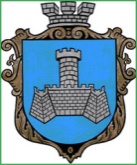 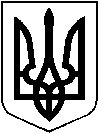 УКРАЇНАХМІЛЬНИЦЬКА МІСЬКА РАДАВІННИЦЬКОЇ ОБЛАСТІВиконавчий комітетР І Ш Е Н Н Явід          серпня 2022 року                                                                            №   Про внесення змін та доповнень до Програми розвитку освіти Хмільницькоїміської  територіальної громади на 2022-2026 роки, затвердженої рішенням  15 сесії  Хмільницької міської ради 8 скликання  від 21.07.2021року  №624 (зі змінами)      З метою створення належних умов для учасників освітнього процесу, враховуючи лист  Управління освіти, молоді та спорту  Хмільницької міської ради від  04.08.2022р. №550, беручи до уваги Постанову Кабінету Міністрів України від 11.03.2022 року №252 «Деякі питання формування та виконання місцевих бюджетів у період воєнного стану» та ч.10 ст. 9 Закону України «Про правовий режим воєнного стану» (із змінами), керуючись ст.ст. 28, 32, 59 Закону  України  «Про місцеве самоврядування в Україні»,  виконавчий комітет Хмільницької міської ради В И Р І Ш И В:1. Внести наступні зміни та доповнення до Програми  розвитку   освіти Хмільницької міської територіальної громади на 2022-2026 роки, затвердженої рішенням  15 сесії Хмільницької міської ради 8 скликання від 21.07.2021 року  №624(зі змінами), а саме:Пункти 8, 9 розділу 1 «Загальна характеристика Програми розвитку освіти Хмільницької міської територіальної громади на 2022-2026 роки»  викласти в новій редакції:У розділі ІV«Обґрунтування шляхів і засобів розв’язання проблеми, строки та джерела фінансування» таблицю Ресурсне забезпечення Програми викласти в новій редакції:1.3.	Пункт 5 розділу VI  «Напрями діяльності та заходи Програми розвитку освіти Хмільницької міської територіальної громади  на 2022-2026 роки» доповнити підпунктами 5.44, 5.45, 5.46:Результативні показники Програми Розділу V. «Перелік завдань та заходів Програми та результативні показники» показники продукту та показники ефективності доповнити пунктами 10, а показники якості  доповнити пунктом 20: Пункти 8, 9 розділу 1 «Загальна характеристика Програми розвитку освіти Хмільницької міської територіальної громади на 2022-2026 роки», у розділі ІV «Обґрунтування шляхів і засобів розв’язання проблеми, строки та джерела фінансування»  таблицю Ресурсне забезпечення Програми у попередній редакції визнати такими, що втратили чинність.Організаційному відділу міської ради (Тендерис О.В.) внести відповідні зміни до оригіналів документів відповідно до п.1 цього рішення.Контроль за виконанням цього рішення покласти на заступника міського голови з питань діяльності виконавчих органів міської ради А.В. Сташка.     Міський голова                                                                Микола ЮРЧИШИН8.Обсяги фінансування Програми всього :134176,0  тис. грн.9З них фінансування за рахунок коштів :-місцевого бюджетуХмільницької міської територіальної громади:112176,0   тис. грн.9-інших джерел, не заборонених законодавством22000,0 тис. грн.Джерела фінансуванняОбсяг фінансуваннявсього(тис. грн.)В тому числі за рокамиВ тому числі за рокамиВ тому числі за рокамиВ тому числі за рокамиВ тому числі за рокамиДжерела фінансуванняОбсяг фінансуваннявсього(тис. грн.)20222023202420252026Бюджет Хмільницької міської територіальної громади112176,032300,020087,020021,019863,019905,0Інші джерела, не заборонені законодавством22000,04400,04400,04400,0  4400,04400,0Обсяги фінансування Програми  всього:134176,0   36700,024487,024421,024263,024305,0 №Назва напряму діяльності (пріоритетні завдання)Перелік заходівПрограмиТермінвиконаннязаходуВиконавціДжере-ла фінансуванняОрієнтовні обсяги фінансування (тис. грн.)Орієнтовні обсяги фінансування (тис. грн.)Орієнтовні обсяги фінансування (тис. грн.)Орієнтовні обсяги фінансування (тис. грн.)Орієнтовні обсяги фінансування (тис. грн.)Орієнтовні обсяги фінансування (тис. грн.)Очікува-ний результат №Назва напряму діяльності (пріоритетні завдання)Перелік заходівПрограмиТермінвиконаннязаходуВиконавціДжере-ла фінансуванняВсього:У тому числі за роками:У тому числі за роками:У тому числі за роками:У тому числі за роками:У тому числі за роками:Очікува-ний результат №Назва напряму діяльності (пріоритетні завдання)Перелік заходівПрограмиТермінвиконаннязаходуВиконавціДжере-ла фінансуванняВсього:20222023202420252026Очікува-ний результат №Назва напряму діяльності (пріоритетні завдання)ТермінвиконаннязаходуВиконавціДжере-ла фінансуванняВсього:20222023202420252026Очікува-ний результат5Матеріально-технічне забезпечення5.44. Проведення  обстеження технічного стану  будівельних конструкцій та інженерних мереж найпростішого укриття  у підвальному приміщенні будівлі Ліцею №1 м. Хмільника Вінницької області за адресою: Україна, Вінницька область,              м. Хмільник,вул.Небесної Сотні,12 2022рУправління освіти, молоді та спорту Хмільницької міської ради,Ліцей №1 м. Хмільника Вінницької областіБюджет Хмільницької міської  територіальної громади15,015,0Створення  безпечних умов для учасників освітнього процесу5Матеріально-технічне забезпечення5.45. Проведення  обстеження технічного стану  будівельних конструкцій та інженерних мереж найпростішого укриття  у підвальному приміщенні будівлі Ліцею   №4 м. Хмільника Вінницької області за адресою: Україна, Вінницька область,              м. Хмільник, вул. 1Травня,39 2022рУправління освіти, молоді та спорту Хмільницької міської ради,Ліцей №4 м. Хмільника Вінницької областіБюджет Хмільницької міської  територіальної громади15,015,0Створення  безпечних умов для учасників освітнього процесу5Матеріально-технічне забезпечення5.46. Проведення  обстеження технічного стану  будівельних конструкцій та інженерних мереж найпростішого укриття  у підвальному приміщенні будівлі ЗДО №1 «Пролісок» м. Хмільника за адресою: Україна, Вінницька область,              м. Хмільник,вул. Декабристів,132022рУправління освіти, молоді та спорту Хмільницької міської ради,ЗДО №1 «Пролісок» м. ХмільникаБюджет Хмільницької міської  територіальної громади15,015,0Створення  безпечних умов для учасників освітнього процесу№ з/п№ з/пНазва показникаОдиниця виміруВихідні дані на початок дії Програми20222023202420252026Всього на період дії Програми1123467891011Показники продуктуПоказники продуктуПоказники продуктуПоказники продуктуПоказники продуктуПоказники продуктуПоказники продуктуПоказники продуктуПоказники продуктуПоказники продуктуПоказники продуктуПоказники продукту1010Виготовлення  звіту технічного стану  будівельних конструкцій та інженерних мереж найпростішого укриттякількість0300003Показники   ефективностіПоказники   ефективностіПоказники   ефективностіПоказники   ефективностіПоказники   ефективностіПоказники   ефективностіПоказники   ефективностіПоказники   ефективностіПоказники   ефективностіПоказники   ефективностіПоказники   ефективностіПоказники   ефективності10Середня вартість звіту технічного стану  будівельних конструкцій та інженерних мереж найпростішого укриттяСередня вартість звіту технічного стану  будівельних конструкцій та інженерних мереж найпростішого укриттягрн-15000000015000Показники  якостіПоказники  якостіПоказники  якостіПоказники  якостіПоказники  якостіПоказники  якостіПоказники  якостіПоказники  якостіПоказники  якостіПоказники  якостіПоказники  якостіПоказники  якості2020Збільшення кількості виготовлених звітів технічного стану  будівельних конструкцій та інженерних мереж найпростішого укриттякількість-300003